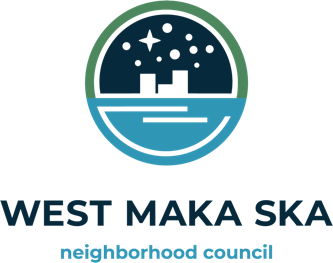 MEETING TO BE DONE ONLINE VIA ZOOMMonthly board meeting, 6PM, June 14, 2022Topic: WMSNC June Meeting
Time: June 14, 2022 06:00 PM Central Time (US and Canada)

Notetakers: Bob Gordon and David StougaardBoard members Attendees: Tim Knight, Bob Gordon, Richard Logan, John Bordwell, Leyden Iraheta, Lynette Davis, Megan Betterman, Melanie Fehlberg, David Stougaard, Allan CampbellAbsent: Lynette Davis Guests: Anne Stohr, Heather W, D. OhmWelcome from the ChairApproval of May minutes	Motion to approve: David Stougaard	Second: Richard LoganTreasurer’s Report  	Motion to approve Allan, second by Richard  Committee Updates Communications, Outreach, and Events (COE) – nothing going on at this time – talked about putting events onto our website, D. Ohm suggested using some new little newspapers to get information out and generate support for WMSNC -Talked about freeloader Friday, Welcome kits for new residence – Bader Apartments opening up next month – Richard will help Michelle, anyone to send information or ideas to Michelle/Tim. Tim suggestion to post events more liberal on our website/social media pages. Could start working with local business/expand to include St. Louis Park.  Greenspaceo Mural – At the last meeting committee talked about getting a RFPs for Mural – Dylan offered to put together RFP with Bob Gordon – will have artist put together project proposal for the mural with their visions and then go from there.  Discussion on who is leading project, plan for next meetingo Bird and Bee Garden – looking at Proposals from Tangletown and needing an updated proposal. Melanie reaching out to Metro Blooms.o Tree trust follow up – trees are getting tagged for Buckthorn removal Equitable Engagement – Yoga outside open to the public – talking with Yoga 9-5, talk to city about possibly needing permits to do it in the area just north of 32nd street and BDSM Blvd.  The instructor needs to be insured.o How to utilize and spend funds- roughly $50k – more ideas needed.  August 18th fund raising at Bakken to “Brilliant” name of event – tickets available to explore the museum and having fun with community and friends – cost of $2,000 to sponsor and we will get PR – cocktail environmentLooking at using Equitable Engagement (EE) for funding sponsorship – invites to 1600 people is targeted PR – users and donors and also media such as magazine, Instagram, - We will email invites to our email list – Richard and Heather W (Bakken Board Chair) Potential nonprofit partners – habitat for humanity – Dakota Language School (Melanie) and Two Rivers Art Center (native Indians) o Summer Events - Idea of a summer festival. Garage sale, food trucks. Melanie: Need to be planning a year in advance. Perhaps piggy back on some other event. Just have a table at some event. Bob suggested to connect with Italian car show, no date yet. Food Trucks in executive center parking lot.  Uptown Art Fair is happening. Will attempt to connect with current summer events and begin planning for an event for next year. (Currently we have 400 Instagram followers.)-Happy Hour at Wakame in the fall or at Taberna – need to set a schedule for frequency	-Melanie to contact. Can organize and will need to use unrestricted funds for food/beverages-Audua (Jordan Neighborhood) put on a workshop on how people of different cultures can get together to talk to each other – talked about working together – suggesting Movie night and monthly workshop, last Tuesday of the month. Richard and Melanie involved. o Need for new lead for EE Safety – possible crime in the area west of the railroad line – need to get better information-Widening the sidewalks on West side of Excelsior near 31 st won’t take place until 2025, need for ADA complianceo Update on neighborhood safety meetings-Work with We Push for Peace. -Safety Walks- Have regular walks around the neighbor. Get input. Show people that there is a neighborhood association. Talked with about five people about safety. People interested in moving out because of cars being broken into. Idea to walk four areas of neighborhood. Do one area each week.Miscellaneous Topics-Street Pole Banners: No update yet from city. They are printed and ready to approval for installation. No word yet from city. Communication methods among council members – use Slack to improve communication and keep things organized.  Ask Michelle or Tim for help using Slack. -Tim Walker has resigned and has missed at least 3meetings in a row which is mandatory removal from the board.o Threads and email chains – keep to when necessary-July meeting virtual. No meeting in August. May do hybrid in the fall, pending resources.  Motion to adjourn: David, Second by Bob.  Next Meeting –July 12thth • 6:00pm • Virtually on Zoom